                              СОБРАНИЕ  ДЕПУТАТОВ  ВЕСЬЕГОНСКОГО  РАЙОНАТВЕРСКОЙ ОБЛАСТИ РЕШЕНИЕг. Весьегонск     18.11.2015                                                                                                                      №  93Рассмотрев проект бюджета Весьегонского района на 2016 год,Собрание депутатов Весьегонского района решило:1. Принять проект бюджета Весьегонского района на 2016 год в первом чтении.2. Вынести проект бюджета на публичные слушания согласно действующему законодательству.3. Назначить публичные слушания на  02  декабря  2015 года.4. Для подготовки и проведения публичных слушаний создать организационный комитет в следующем составе:Ермошин А.С., председатель постоянной комиссии Собрания депутатов Весьегонского района по бюджету, экономике и аграрной политике;Демидова С.Ю., председатель постоянной комиссии Собрания депутатов Весьегонского района по местному самоуправлению и социальным вопросам;Терехин В.Н.,  депутат Собрания депутатов Весьегонского района;Брагина И.В., заместитель главы, заведующая финансовым отделом  администрации Весьегонского района (по согласованию);Рябкова И.Ю., заместитель заведующей финансовым отделом  администрации Весьегонского района (по согласованию);Максимов И.А., управляющий делами аппарата главы администрации района (по согласованию);Чистякова М.М., заведующий отделом правового обеспечения администрации Весьегонского района (по согласованию).5.Опубликовать проект бюджета Весьегонского района на 2016 год в газете «Весьегонская жизнь».6. Настоящее решение вступает в силу со дня его подписания.                   Глава района                                                                             А.В. Пашуков О проекте бюджета Весьегонского района на 2016 год 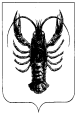 